Муниципальное бюджетное  дошкольное образовательное учреждение-                         детский сад села Малая БыковкаЗдоровьесберегающие технологии в ДОУ.Исполнители проекта:Есипова Лидия Ивановна               воспитатель первой квалификационной категории;дети старшей группы  родители,Вид проекта: исследовательский, групповойСрок реализации проекта:  сентябрь- май (долгосрочный) Село Малая Быковка 2012-2013гПостановка проблемы:Здоровье - это состояние полного физического, психического и социального благополучия, а не только отсутствие болезней или физических дефектовКаждый ребенок  должен расти здоровым. Очень важно не упустить те возможности, которые дает детство для формирования у детей оберегающего и ответственного отношения к собственному здоровью и здоровью окружающих их людей, для приобретения детьми устойчивых навыков здорового образа жизни.      Согласно Федеральным Государственным Требованиям (ФГТ) образовательная область "Здоровье" направлена на достижение целей охраны здоровья детей и формирование основы культуры здоровья путем решения следующих задач:    1. Сохранение и укрепление физического и психического здоровья детей    2. Воспитание культурно-гигиенических навыков    3. Формирование начальных представлений о здоровом образе жизниОбъект исследования: Как мы можем укрепить свое здоровьеОжидаемые результаты:Устойчивый интерес к здоровому образу жизни.Устойчивый интерес к желанию укреплять свое здоровье. Оценка результатов проекта  В ходе реализации совместного проекта «Я здоровье сберегу-сам себе я помогу»Обновлена  предметно – развивающая среда для самостоятельной   деятельности детей (центры активности, все помещения группы сформированы устойчивые знания и интерес  к  укреплению здоровья установились партнёрские взаимоотношения между детьми и родителями, благодаря совместной деятельности в ходе организации и проведения совместных праздников и развлечений,выставок,конкурсов.Схема осуществления проектапо основным видам деятельности:НОДПознание .Формирование целостности картины мираДля чего зайцам как звери готовятся к зимеВ гостях у бабушки ФедорыКоммуникация,Чтение художественной литературы.Составление рассказа 2как мы весну встречалиСолнце,воздух и вода-наши лучшие друзья»Как трудятся мои родителиПравила поведения в лесуОбразовательная деятельность в режимных моментах:Наблюдения за изменениями в природе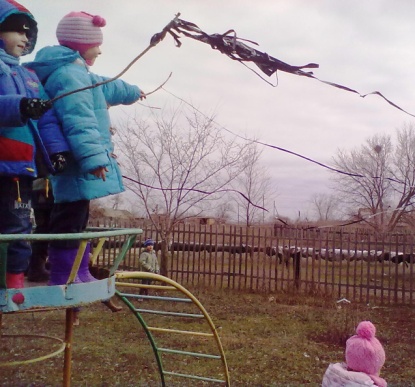 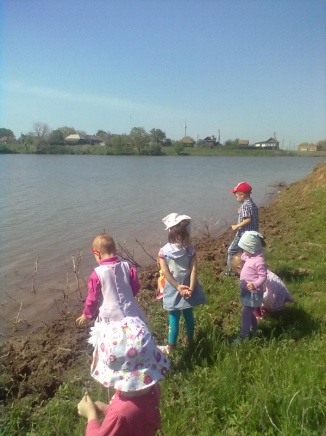 Беседа «Все работы хорошиВоспитание КГНБеседы:« что нам осень принеслаКак здоровье сохранить Проказы Матушки зимыИгровая  деятельностьПодвижные игры Дидактические игры «Здоровые и вредные продукты»«Что полезно, а что вредно для здоровья»Сюжетные игры «Семья отдыхает на природе,идет в поход,катаются на лыжах», «Пригласим гостей,и накормим их», «Научим малышей сохранять свое здоровье-правильно умываться,,,»Художественное творчество.Рисование                  «Праздник у зверят,»«Дети танцуют на празднике»«Лето красное пришло»« Цветущий луг»Аппликация: «Осенний ковер»«Лес-наше богатство.»Лепка: «Красная шапочка несет бабушкегостинец»«Бабочки летают над лугом»Ручной труд:«Мини проект «Космос»»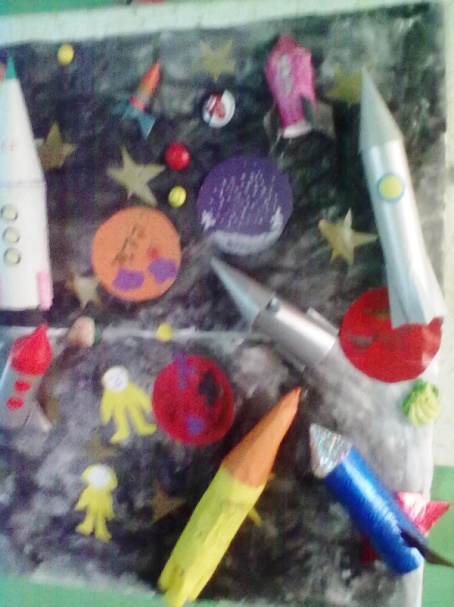  Выставки совместного творчества детей и родителей:«Мама-лучший друг.-рисунок.Фотовыставка «Мой папа самый сильный, смелый-он солдат»-фотографии«Я здоровье сберегу - на прогулку я пойду»-рисунок«Ледяные поделки»-поделки из снега Фото выставка  «Я и природа» -фотографии детей  ,укрепляющих свое здоровье. Конкурсы совместного творчества детей и родителей и воспитателей:«Природа родного края» Всероссийский эколого-литературный конкурс.«Загляните в семейный альбом. «История одного события-Мы здоровыми растем «  Фото интернет –конкурс. http://cdtska.blogspot.ru/2013/03/blog-post_19.html«Я придумал это сам»-интернет конкурс поделок из бросового материала http://balovastiki.ru/about/news/?ELEMENT_ID=894II интернет конкурс детских рисунков «портрет живого слова»http://xn--80aaleoc0aobsmmdd7a0n.xn--p1ai/news_one/289/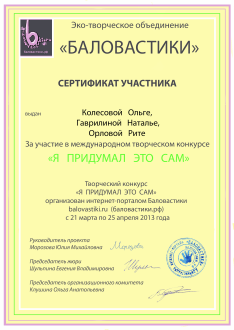 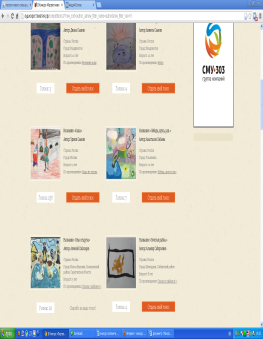 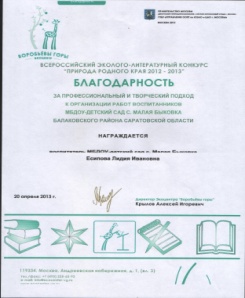 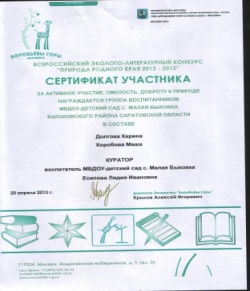 Центр музыкального развития:Музыкальные занятияСовместная деятельность:Разучивание попевок, частушек, закличек, колядок, хороводов.Игра на шумовых народных инструментах.Развлечения:            «Спортивный праздник»День здоровья»»Семейный спортивно-познавательный праздник  »День матери»Театральные представления:Экологическая сказка «Кто спасет лес»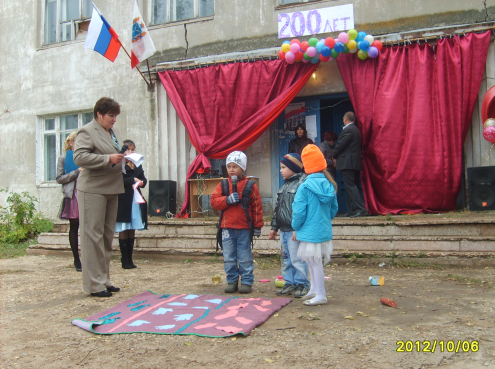 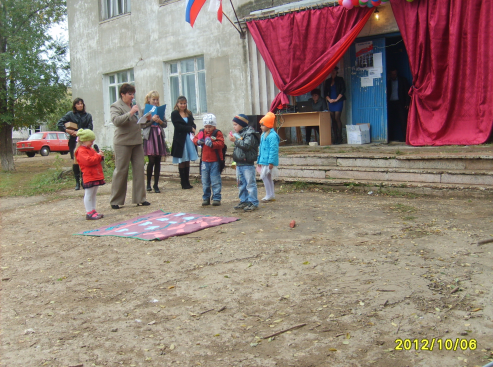 Лисичка сестричка и серый волк»Открытое занятие «Я познаю мир» 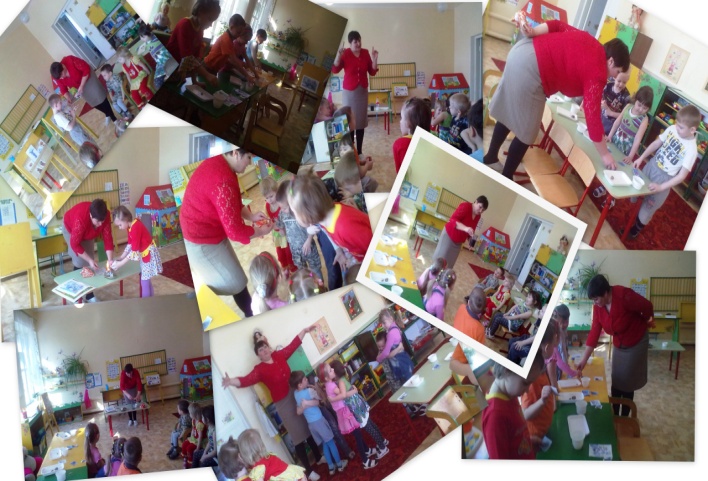 Работа с родителями :Родительское собрание «Десять заповедей здоровья»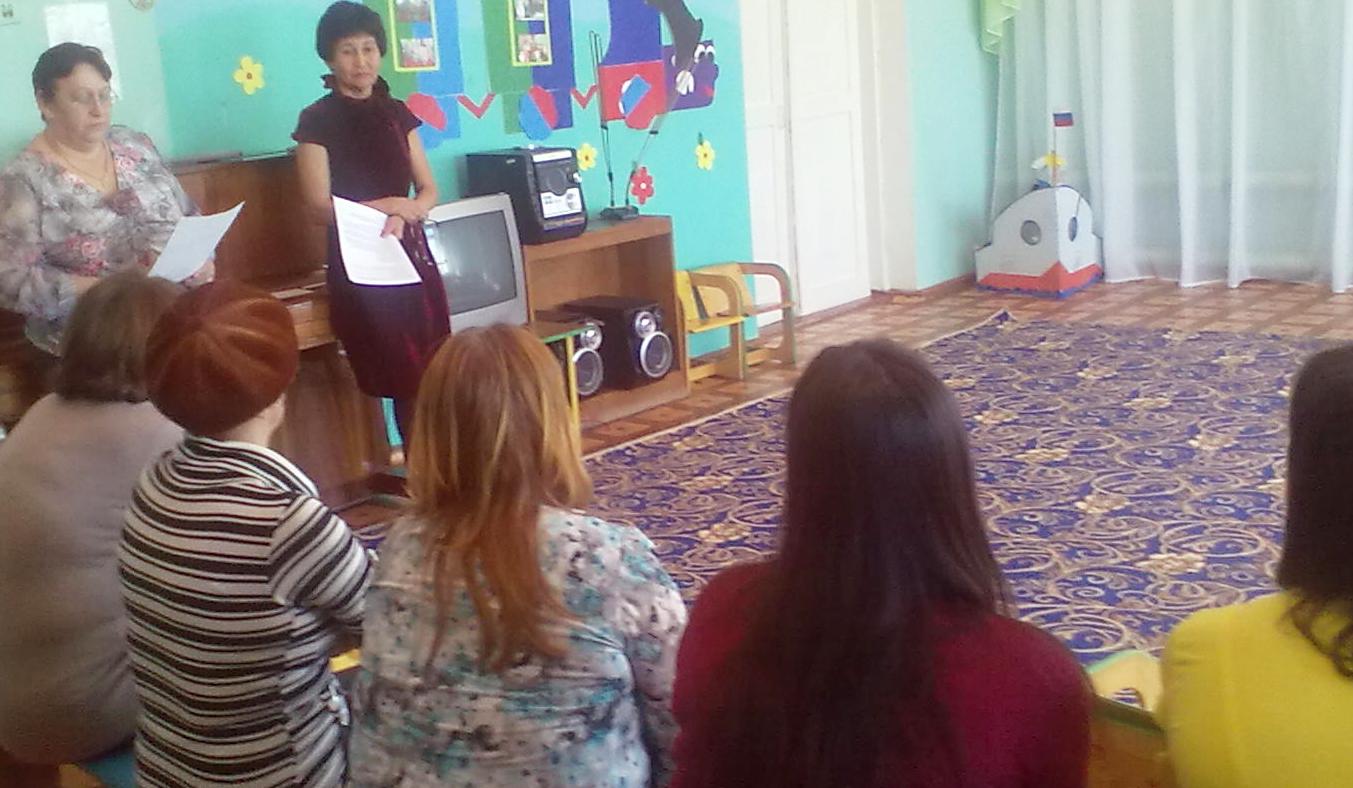 Папка раскладушка «Здоровье сберегающие технологии»  Разное.Создание картотеки пальчиковых игр, дыхательной  гимнастики, динамических пауз,зрительной гимнастикФотовыставка «Мой папа самый сильный, смелый -он солдат»-фотографии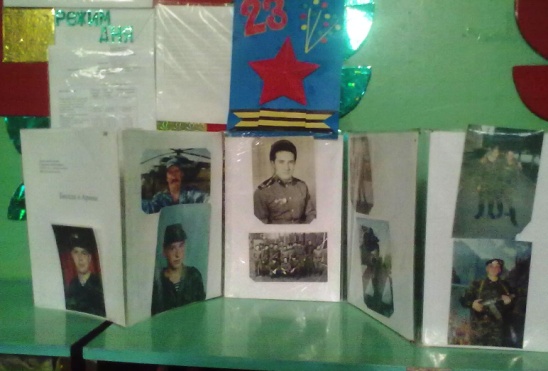 Выставка рисунков «Я здоровье сберегу - на прогулку я пойду»- 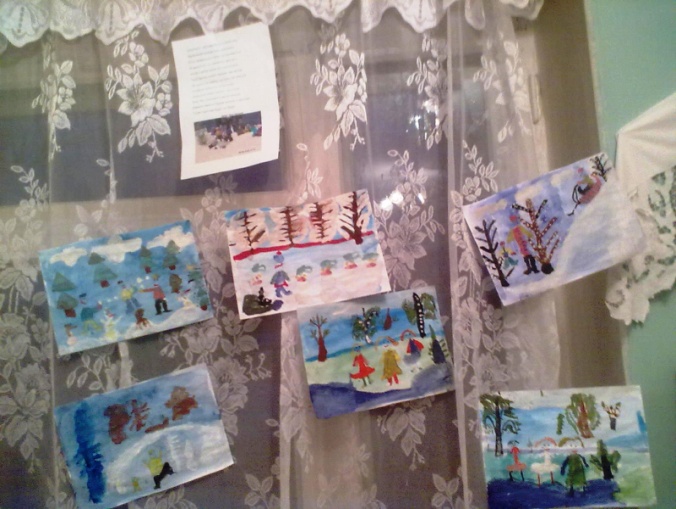 Выставка «Ледяные  и снежные поделки» совместно с родителями и учащимися начальных классов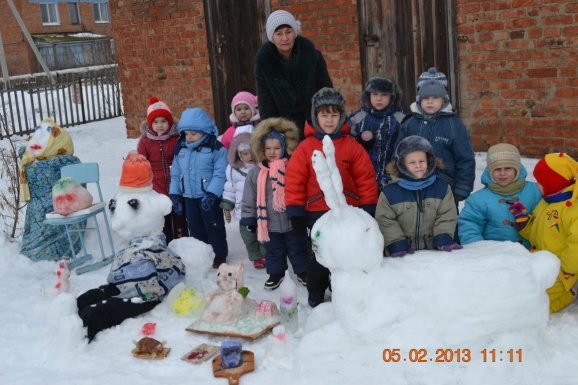 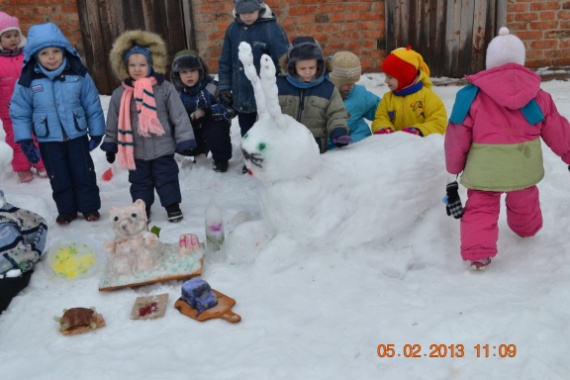 Фотовыставка  «Как я укрепляю здоровье» - фотографии детей  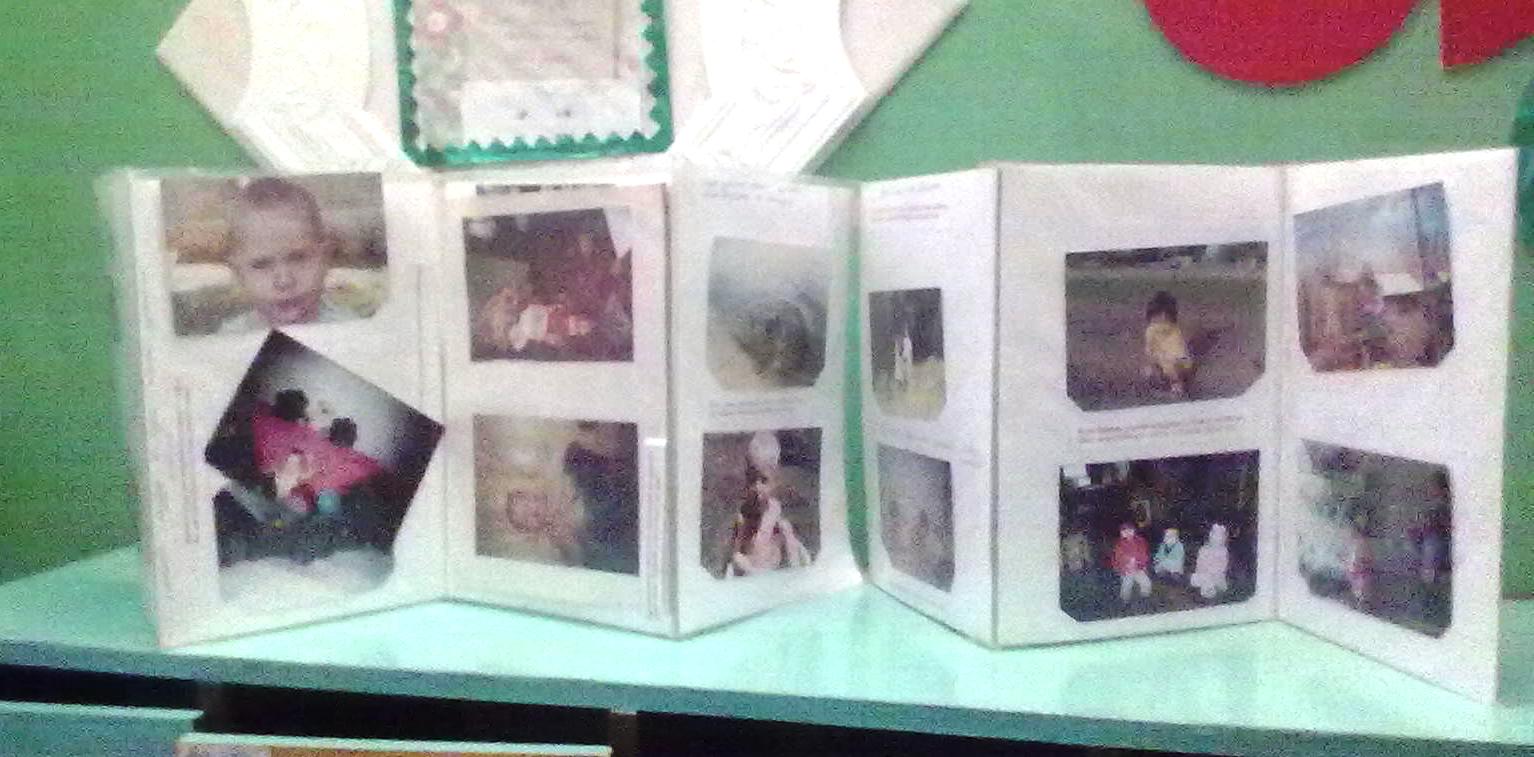 